Solicitud-Contrato y Hoja Resumen de Tarjeta de Crédito Estimado Cliente con los presentes documentos, solicita, acepta y contrata el producto Tarjeta de Crédito de CrediScotia Financiera S.A. (R.U.C. 20255993225), con las siguientes condiciones específicas que se aplican a su operación.Solicitud de Tarjeta de CréditoTipo de Tarjeta:                                                                                      Solicitud de Tarjeta de Crédito: ______________________________________________   única                                                                                                                    Fecha de Solicitud: _____________________________________________   Tommy Hilfiger                                                                                                     Código de Tarjeta: ______________________________________________Hoja Resumen del producto: Tarjeta única VISA y Tommy HilfigerLey N°28587, sus modificaciones y Reglamento correspondienteLas tasas de interés que se asignan están sujetas a evaluación crediticia, son fijas y están expresadas en términos anuales (TEA: Tasa Efectiva Anual) calculadas sobre la base de un año de 360 días. Todas las compras realizadas a una cuota serán consideradas como Sistema Rotativo. Para compras en rotativo se aplicará 1/36 del saldo capitalDisposición de efectivo sujeta a evaluación crediticia y de acuerdo a su comportamiento de pago. Toda disposición de efectivo a una cuota será considerada como Sistema Rotativo. Monto máximo por cajero automático sujeto a los límites de retiro permitidos por cada cajero automático o máximo permitido de acuerdo a la línea de crédito disponible para disposiciones de efectivo. Monto máximo por ventanilla, cajero express y agente Scotiabank de acuerdo a la línea de crédito disponible para disposiciones de efectivo y/o monto máximo permitido de acuerdo al canal conforme se indica en nuestra página web www.crediscotia.com.pe. En disposiciones de efectivo así como compras en casinos y en casas de juego, los intereses aplican desde el día de realizada la operación. La Línea de Efectivo al Instante es una Cuenta Adicional de la Cuenta Principal, puede disponerse en Agencias CrediScotia a nivel Nacional y Cajeros Express. Dicha operación genera Estado de Cuenta independiente. La Comisión por envío físico de Estados de Cuenta y seguro de desgravamen sólo se carga si no existe saldo deudor en la Cuenta Principal. Esta línea de Efectivo al Instante es estacional y está sujeta a evaluación crediticia. El canal libre de comisión para operaciones de efectivo al instante es la Banca Telefónica con depósito en cuenta.    La Compra de Deuda puede ser cargada a la Cuenta Principal ó a la Cuenta de Línea de Efectivo al Instante. Sujeta a evaluación crediticia.Los estados de cuenta se enviarán mensualmente a la dirección de correo electrónico que EL CLIENTE haya proporcionado a LA FINANCIERA; no obstante, si EL CLIENTE solicita el envío físico de sus estados de cuenta, se aplicará la comisión respectiva por el envío físico de sus estados de cuenta de acuerdo al tarifario vigente. El Seguro de Desgravamen y la Comisión por envío físico de Estado de Cuenta (en caso la elección de envío sea física), se cargan mensualmente sólo si existe saldo deudor o movimiento durante el período de facturación de la tarjeta. No se cobrará la comisión por operación en ventanilla ni la comisión por uso de cajeros / agente corresponsal para las siguientes operaciones: consultas de saldos, consulta de movimientos de tus tarjetas y pago de servicios. El canal libre de comisión para realizar disposiciones de efectivo es la página web: www.crediscotia.com.pe con depósito en cuenta.La comisión por Reposición de Tarjeta de Crédito no se cobra si el CLIENTE sufre un robo y presenta denuncia policial.COMPAÑÍA DE SEGUROS: BNP Paribas Cardif S.A. Compañía de Seguros y Reaseguros / RUC: 20513328819, domicilio en Av. Canaval y Moreyra 380 Piso 11 San Isidro-Lima/ CONTRATANTE: Crediscotia Financiera S.A. / RUC: 20255993225, con domicilio en Av. Paseo de la República N° 3587 Interior 4 – San Isidro – Lima/ASEGURADO: Es la persona identificada como EL CLIENTE en esta HOJA RESUMEN. Sus datos son los declarados en la solicitud de la Tarjeta de Crédito. BENEFICIARIOS: Cobertura principal: Crediscotia Financiera S.A. Coberturas adicionales: ________________________________________ con DNI Nº_________ (En caso no declarar beneficiario, se considerará a los herederos legales).Póliza Grupal Soles Nº 74191286/Póliza Grupal dólares Nº 74191287, cubre el saldo insoluto de la deuda de la tarjeta de crédito en caso de fallecimiento o invalidez total y permanente del asegurado por accidente o enfermedad, hasta por US$ 45,000 o su equivalente en moneda nacional. No aplica periodo de carencia ni deducibles. El cargo por este seguro es mensual, si existe saldo deudor o movimiento durante el periodo de facturación de la tarjeta. La vigencia de la póliza es mensual y renovable automáticamente por periodos mensuales. La edad máxima para el ingreso al seguro es hasta 80 años, 11 meses y 29 días y la edad máxima de permanencia es hasta los 85 años, 11 meses y 29 días. En caso de reclamos el cliente puede comunicarse al 615-5700 o a servicioalcliente@cardif.com.pe. Dentro de la vigencia del contrato de seguro, el Asegurado se encuentra obligado a informar a la Compañía de Seguros los hechos o circunstancias que agraven el riesgo asegurado. El producto presenta obligaciones a cargo del Asegurado, cuyo incumplimiento podría afectar el pago de la indemnización o prestaciones a las que tendría derecho.   Las condiciones y exclusiones del seguro se encuentran en el certificado del seguro de desgravamen y en www.crediscotia.com.pe y www.bnpparibascardif.com.pe.El Asegurado declara NO padecer, NO haber padecido, NO haber sido diagnosticado o tratado de alguna de las siguientes Enfermedades: Cáncer, Diabetes, Insuficiencia Renal, Derrame Cerebral, Enfermedad psiquiátrica, Esclerosis Múltiple, Lupus, Enfermedad Renal, Tuberculosis, Enfermedad Inmunológica, SIDA, Alzheimer, Hepatitis, Cirrosis, Enfermedades cardiológicas, Infarto al Miocardio, Enfermedad cerebral, Parálisis y/o Hipertensión Arterial. Asimismo, declara NO padecer ni haber padecido de alcoholismo o adicción a las drogas. Cobro efectuado por Visa. Conversión de moneda por consumos o disposición de efectivo en el extranjero en una moneda distinta a dólares americanos. La conversión de la moneda procede de acuerdo a criterio y práctica bancaria usual, al tipo de cambio vigente de LA FINANCIERA y/o que tenga establecido el operador de la Tarjeta de Crédito a la fecha de proceso o actualización de la transacción u operación monetaria. Se aplica el porcentaje sobre el importe de cargo.Puede ubicar las agencias o Cajeros Express más cercanos en nuestra página web www.crediscotia.com.pe o llamando a nuestra Banca Telefónica al 211-9000 (Lima) ó 0-801-1-9000 (Provincias).La Financiera establece un porcentaje de línea de crédito permitido para sobregiro hasta de 30% para todas las tarjetas (Sujeto a evaluación crediticia). Los intereses, comisiones, gastos y transacciones pendientes de proceso podrán exceder el límite antes señalado.Son operaciones en la que no se requiere la clave secreta, firma del voucher u otro medio de autenticación por parte de los usuarios al momento de efectuar un consumo u operación. Este tipo de operaciones se pueden realizar en establecimientos como supermercados, farmacias, fast-foods y otros determinados por las marcas Visa y Mastercard. El importe actual establecido por las marcas es hasta por un máximo de S/80.00.Las partes acuerdan que las tasas de interés están sujetas a calificación del CLIENTE. Los cargos que responden a solicitudes específicas realizadas por los usuarios y que se pacten en cada oportunidad pueden ser consultados en el tarifario disponible en nuestra red de agencias y página web www.crediscotia.com.pe. El CLIENTE se obliga a cumplir con las obligaciones de pago a su cargo en forma puntual y a constituir las garantías cuando corresponda. Todas las condiciones se refieren al tarifario a la fecha en que se emite la presente Solicitud-Contrato y Hoja Resumen.Los consumos efectuados con las tarjetas de crédito estarán afectos a tributos de acuerdo a las disposiciones legales vigentes. En lo que respecta al ITF, la tasa vigente es de 0.005%.Los Ciclos de Facturación son los siguientes: Fechas de cierre de facturación: Ciclo 06: Día 06 de cada mes; Ciclo 10: Día 10 de cada mes.  Ciclo 22: Día 22 de cada mes. Fechas de último día de pago (Vencimiento): Ciclo 06: Día 01 de cada mes; Ciclo 10: Día 05 de cada mes. Ciclo 22: Día 17 de cada mes. Los consumos bajo el sistema de cuotas fijas realizados hasta 2 días calendario antes de la fecha de cierre de facturación, serán cargados en el Estado de Cuenta del mes de dichos consumos.La línea de crédito de la tarjeta se encuentra sujeta a evaluación crediticia. En caso se otorgue la línea de crédito, el monto en soles efectivamente aprobado le será comunicado conjuntamente con el kit de bienvenida de la Tarjeta de Crédito ó al momento de entrega de la misma. En caso el CLIENTE no apruebe la mencionada evaluación, no se emitirá ninguna Tarjeta de Crédito.Como medidas mínimas de seguridad se recomienda al CLIENTE lo siguiente:  Primero, al momento de recibir su tarjeta, fírmela de inmediato en el panel de firma reverso de la misma. Además, memorice su clave secreta y destruya el sobre en donde se le entregó su clave, de preferencia cámbiela en cualquier Cajero Automático Scotiabank por otra fácil de recordar a su elección. EL CLIENTE es el único responsable del buen uso de su tarjeta así como de su clave secreta. Por lo cual, no debe permitir que nadie más la utilice. Además, no debe aceptar la ayuda de terceras personas en sus operaciones, ni para insertar su tarjeta en un cajero automático, ni mucho menos para digitar su clave. Más consejos de seguridad podrá revisarlos en la Guía de Usuario adjunta en el kit de bienvenida o en la página web de la Financiera.DECLARACION DEL CLIENTE DE RECEPCION DEL CONTRATO Y HOJA RESUMEN EL CLIENTE declara haber recibido el “Contrato de Tarjeta de Crédito” (C.00349/05.2019) aprobado por resolución SBS N° 1481-2019, y la presente “Hoja Resumen de Tarjeta de Crédito” para su lectura y que LA FINANCIERA ha absuelto todas sus preguntas. Con la suscripción del presente documento, EL CLIENTE declara que ha sido informado, conoce y acepta todas las condiciones establecidas en los mencionados documentos.   DECLARACION DEL CLIENTE DE ACEPTACIÓN Y RECEPCION DE CERTIFICADO DE SEGURO DE DESGRAVAMENCon la aceptación de esta cláusula y la suscripción del presente documento, EL CLIENTE declara su voluntad de contratar, haber sido informado, conocer y aceptar todos los términos y condiciones del Seguro de Desgravamen contratado con BNP Paribas Cardif S.A. Compañía de Seguros y Reaseguros (Póliza Nro. 74191286 en soles y Nro. 74191287 en dólares). De la misma forma, el cliente declara haber recibido el Certificado del referido Seguro de Desgravamen.El presente documento carece de valor si no está acompañado de las respectivas firmas de los representantes de LA FINANCIERA.EL CLIENTE y LA FINANCIERA, firman este documento en señal de aceptación de la presente solicitud-contrato y Hoja Resumen, Contrato de Tarjeta de Crédito y Certificado de Seguro de Desgravamen que le han sido entregados. En caso de extravío o robo de la Tarjeta de Crédito, información de la misma o del dispositivo físico Token o para cualquier consulta puede comunicarse con nuestra Banca Telefónica las 24 horas del día al 211-9000 (Lima) ó 0-801-1-9000 (Provincias). ORIGINAL-FINANCIERASolicitud-Contrato y Hoja Resumen de Tarjeta de Crédito Estimado Cliente con los presentes documentos, solicita, acepta y contrata el producto Tarjeta de Crédito de CrediScotia Financiera S.A. (R.U.C. 20255993225), con las siguientes condiciones específicas que se aplican a su operación.Solicitud de Tarjeta de CréditoTipo de Tarjeta:                                                                                      Solicitud de Tarjeta de Crédito: ______________________________________________   única                                                                                                                    Fecha de Solicitud: _____________________________________________   Tommy Hilfiger                                                                                                     Código de Tarjeta: ______________________________________________Hoja Resumen del producto: Tarjeta única VISA y Tommy HilfigerLey N°28587, sus modificaciones y Reglamento correspondienteLas tasas de interés que se asignan están sujetas a evaluación crediticia, son fijas y están expresadas en términos anuales (TEA: Tasa Efectiva Anual) calculadas sobre la base de un año de 360 días. Todas las compras realizadas a una cuota serán consideradas como Sistema Rotativo. Para compras en rotativo se aplicará 1/36 del saldo capitalDisposición de efectivo sujeta a evaluación crediticia y de acuerdo a su comportamiento de pago. Toda disposición de efectivo a una cuota será considerada como Sistema Rotativo. Monto máximo por cajero automático sujeto a los límites de retiro permitidos por cada cajero automático o máximo permitido de acuerdo a la línea de crédito disponible para disposiciones de efectivo. Monto máximo por ventanilla, cajero express y agente Scotiabank de acuerdo a la línea de crédito disponible para disposiciones de efectivo y/o monto máximo permitido de acuerdo al canal conforme se indica en nuestra página web www.crediscotia.com.pe. En disposiciones de efectivo así como compras en casinos y en casas de juego, los intereses aplican desde el día de realizada la operación. La Línea de Efectivo al Instante es una Cuenta Adicional de la Cuenta Principal, puede disponerse en Agencias CrediScotia a nivel Nacional y Cajeros Express. Dicha operación genera Estado de Cuenta independiente. La Comisión por envío físico de Estados de Cuenta y seguro de desgravamen sólo se carga si no existe saldo deudor en la Cuenta Principal. Esta línea de Efectivo al Instante es estacional y está sujeta a evaluación crediticia. El canal libre de comisión para operaciones de efectivo al instante es la Banca Telefónica con depósito en cuenta.    La Compra de Deuda puede ser cargada a la Cuenta Principal ó a la Cuenta de Línea de Efectivo al Instante. Sujeta a evaluación crediticia.Los estados de cuenta se enviarán mensualmente a la dirección de correo electrónico que EL CLIENTE haya proporcionado a LA FINANCIERA; no obstante, si EL CLIENTE solicita el envío físico de sus estados de cuenta, se aplicará la comisión respectiva por el envío físico de sus estados de cuenta de acuerdo al tarifario vigente. El Seguro de Desgravamen y la Comisión por envío físico de Estado de Cuenta (en caso la elección de envío sea física), se cargan mensualmente sólo si existe saldo deudor o movimiento durante el período de facturación de la tarjeta. No se cobrará la comisión por operación en ventanilla ni la comisión por uso de cajeros / agente corresponsal para las siguientes operaciones: consultas de saldos, consulta de movimientos de tus tarjetas y pago de servicios. El canal libre de comisión para realizar disposiciones de efectivo es la página web: www.crediscotia.com.pe con depósito en cuenta.La comisión por Reposición de Tarjeta de Crédito no se cobra si el CLIENTE sufre un robo y presenta denuncia policial.COMPAÑÍA DE SEGUROS: BNP Paribas Cardif S.A. Compañía de Seguros y Reaseguros / RUC: 20513328819, domicilio en Av. Canaval y Moreyra 380 Piso 11 San Isidro-Lima/ CONTRATANTE: Crediscotia Financiera S.A. / RUC: 20255993225, con domicilio en Av. Paseo de la República N° 3587 Interior 4 – San Isidro – Lima/ASEGURADO: Es la persona identificada como EL CLIENTE en esta HOJA RESUMEN. Sus datos son los declarados en la solicitud de la Tarjeta de Crédito. BENEFICIARIOS: Cobertura principal: Crediscotia Financiera S.A. Coberturas adicionales: ________________________________________ con DNI Nº_________ (En caso no declarar beneficiario, se considerará a los herederos legales).Póliza Grupal Soles Nº 74191286/Póliza Grupal dólares Nº 74191287, cubre el saldo insoluto de la deuda de la tarjeta de crédito en caso de fallecimiento o invalidez total y permanente del asegurado por accidente o enfermedad, hasta por US$ 45,000 o su equivalente en moneda nacional. No aplica periodo de carencia ni deducibles. El cargo por este seguro es mensual, si existe saldo deudor o movimiento durante el periodo de facturación de la tarjeta. La vigencia de la póliza es mensual y renovable automáticamente por periodos mensuales. La edad máxima para el ingreso al seguro es hasta 80 años, 11 meses y 29 días y la edad máxima de permanencia es hasta los 85 años, 11 meses y 29 días. En caso de reclamos el cliente puede comunicarse al 615-5700 o a servicioalcliente@cardif.com.pe. Dentro de la vigencia del contrato de seguro, el Asegurado se encuentra obligado a informar a la Compañía de Seguros los hechos o circunstancias que agraven el riesgo asegurado. El producto presenta obligaciones a cargo del Asegurado, cuyo incumplimiento podría afectar el pago de la indemnización o prestaciones a las que tendría derecho.   Las condiciones y exclusiones del seguro se encuentran en el certificado del seguro de desgravamen y en www.crediscotia.com.pe y www.bnpparibascardif.com.pe.El Asegurado declara NO padecer, NO haber padecido, NO haber sido diagnosticado o tratado de alguna de las siguientes Enfermedades: Cáncer, Diabetes, Insuficiencia Renal, Derrame Cerebral, Enfermedad psiquiátrica, Esclerosis Múltiple, Lupus, Enfermedad Renal, Tuberculosis, Enfermedad Inmunológica, SIDA, Alzheimer, Hepatitis, Cirrosis, Enfermedades cardiológicas, Infarto al Miocardio, Enfermedad cerebral, Parálisis y/o Hipertensión Arterial. Asimismo, declara NO padecer ni haber padecido de alcoholismo o adicción a las drogas. Cobro efectuado por Visa. Conversión de moneda por consumos o disposición de efectivo en el extranjero en una moneda distinta a dólares americanos. La conversión de la moneda procede de acuerdo a criterio y práctica bancaria usual, al tipo de cambio vigente de LA FINANCIERA y/o que tenga establecido el operador de la Tarjeta de Crédito a la fecha de proceso o actualización de la transacción u operación monetaria. Se aplica el porcentaje sobre el importe de cargo.Puede ubicar las agencias o Cajeros Express más cercanos en nuestra página web www.crediscotia.com.pe o llamando a nuestra Banca Telefónica al 211-9000 (Lima) ó 0-801-1-9000 (Provincias).La Financiera establece un porcentaje de línea de crédito permitido para sobregiro hasta de 30% para todas las tarjetas (Sujeto a evaluación crediticia). Los intereses, comisiones, gastos y transacciones pendientes de proceso podrán exceder el límite antes señalado.Son operaciones en la que no se requiere la clave secreta, firma del voucher u otro medio de autenticación por parte de los usuarios al momento de efectuar un consumo u operación. Este tipo de operaciones se pueden realizar en establecimientos como supermercados, farmacias, fast-foods y otros determinados por las marcas Visa y Mastercard. El importe actual establecido por las marcas es hasta por un máximo de S/80.00.Las partes acuerdan que las tasas de interés están sujetas a calificación del CLIENTE. Los cargos que responden a solicitudes específicas realizadas por los usuarios y que se pacten en cada oportunidad pueden ser consultados en el tarifario disponible en nuestra red de agencias y página web www.crediscotia.com.pe. El CLIENTE se obliga a cumplir con las obligaciones de pago a su cargo en forma puntual y a constituir las garantías cuando corresponda. Todas las condiciones se refieren al tarifario a la fecha en que se emite la presente Solicitud-Contrato y Hoja Resumen.Los consumos efectuados con las tarjetas de crédito estarán afectos a tributos de acuerdo a las disposiciones legales vigentes. En lo que respecta al ITF, la tasa vigente es de 0.005%.Los Ciclos de Facturación son los siguientes: Fechas de cierre de facturación: Ciclo 06: Día 06 de cada mes; Ciclo 10: Día 10 de cada mes.  Ciclo 22: Día 22 de cada mes. Fechas de último día de pago (Vencimiento): Ciclo 06: Día 01 de cada mes; Ciclo 10: Día 05 de cada mes. Ciclo 22: Día 17 de cada mes. Los consumos bajo el sistema de cuotas fijas realizados hasta 2 días calendario antes de la fecha de cierre de facturación, serán cargados en el Estado de Cuenta del mes de dichos consumos.La línea de crédito de la tarjeta se encuentra sujeta a evaluación crediticia. En caso se otorgue la línea de crédito, el monto en soles efectivamente aprobado le será comunicado conjuntamente con el kit de bienvenida de la Tarjeta de Crédito ó al momento de entrega de la misma. En caso el CLIENTE no apruebe la mencionada evaluación, no se emitirá ninguna Tarjeta de Crédito.Como medidas mínimas de seguridad se recomienda al CLIENTE lo siguiente:  Primero, al momento de recibir su tarjeta, fírmela de inmediato en el panel de firma reverso de la misma. Además, memorice su clave secreta y destruya el sobre en donde se le entregó su clave, de preferencia cámbiela en cualquier Cajero Automático Scotiabank por otra fácil de recordar a su elección. EL CLIENTE es el único responsable del buen uso de su tarjeta así como de su clave secreta. Por lo cual, no debe permitir que nadie más la utilice. Además, no debe aceptar la ayuda de terceras personas en sus operaciones, ni para insertar su tarjeta en un cajero automático, ni mucho menos para digitar su clave. Más consejos de seguridad podrá revisarlos en la Guía de Usuario adjunta en el kit de bienvenida o en la página web de la Financiera.DECLARACION DEL CLIENTE DE RECEPCION DEL CONTRATO Y HOJA RESUMEN EL CLIENTE declara haber recibido el “Contrato de Tarjeta de Crédito” (C.00349/05.2019) aprobado por resolución SBS N° 1481-2019, y la presente “Hoja Resumen de Tarjeta de Crédito” para su lectura y que LA FINANCIERA ha absuelto todas sus preguntas. Con la suscripción del presente documento, EL CLIENTE declara que ha sido informado, conoce y acepta todas las condiciones establecidas en los mencionados documentos.   DECLARACION DEL CLIENTE DE ACEPTACIÓN Y RECEPCION DE CERTIFICADO DE SEGURO DE DESGRAVAMENCon la aceptación de esta cláusula y la suscripción del presente documento, EL CLIENTE declara su voluntad de contratar, haber sido informado, conocer y aceptar todos los términos y condiciones del Seguro de Desgravamen contratado con BNP Paribas Cardif S.A. Compañía de Seguros y Reaseguros (Póliza Nro. 74191286 en soles y Nro. 74191287 en dólares). De la misma forma, el cliente declara haber recibido el Certificado del referido Seguro de Desgravamen.El presente documento carece de valor si no está acompañado de las respectivas firmas de los representantes de LA FINANCIERA.EL CLIENTE y LA FINANCIERA, firman este documento en señal de aceptación de la presente solicitud-contrato y Hoja Resumen, Contrato de Tarjeta de Crédito y Certificado de Seguro de Desgravamen que le han sido entregados. En caso de extravío o robo de la Tarjeta de Crédito, información de la misma o del dispositivo físico Token o para cualquier consulta puede comunicarse con nuestra Banca Telefónica las 24 horas del día al 211-9000 (Lima) ó 0-801-1-9000 (Provincias). COPIA-CLIENTEEL CLIENTE: Información PersonalEL CLIENTE: Información PersonalEL CLIENTE: Información PersonalEL CLIENTE: Información PersonalEL CLIENTE: Información PersonalEL CLIENTE: Información PersonalEL CLIENTE: Información PersonalEL CLIENTE: Información PersonalEL CLIENTE: Información PersonalEL CLIENTE: Información PersonalEL CLIENTE: Información PersonalEL CLIENTE: Información PersonalEL CLIENTE: Información PersonalEL CLIENTE: Información PersonalEL CLIENTE: Información PersonalEL CLIENTE: Información PersonalEL CLIENTE: Información PersonalEL CLIENTE: Información PersonalEL CLIENTE: Información PersonalEL CLIENTE: Información PersonalApellido Paterno:Apellido Materno:Apellido Materno:Apellido Materno:Nombres:Nombres:Documento de IdentidadDNI      CE N°______________N°______________N°______________País de documentoPaís de documentoPaís de documentoPaís de documentoFecha NacimientoFecha NacimientoFecha Nacimiento______/______/____________/______/____________/______/____________/______/______Sexo:Masculino      Femenino    Femenino    Nacionalidad:Nacionalidad:Nacionalidad:Nacionalidad:Lugar de nacimientoLugar de nacimientoLugar de nacimientoLugar de nacimientoLugar de nacimientoN° dependientes:N° dependientes:Estado Civil:Soltero                    Soltero                    Casado        Casado        Casado        Casado        Viudo             Viudo             Viudo             Viudo             Divorciado      Divorciado      Divorciado      Conviviente      Conviviente      Conviviente      Conviviente      Separado      Separado      Nivel de Estudio:Sin instrucción        Sin instrucción        Primaria       Primaria       Primaria       Primaria       Secundaria    Secundaria    Secundaria    Secundaria    Técnico           Técnico           Técnico           Universitario     Universitario     Universitario     Universitario     Postgrado     Postgrado     Dirección Particular / DomicilioDirección Particular / DomicilioDirección Particular / DomicilioDirección Particular / DomicilioDirección Particular / DomicilioDirección Particular / DomicilioDirección Particular / DomicilioDirección Particular / DomicilioDirección Particular / DomicilioDirección Particular / DomicilioDirección Particular / DomicilioDirección Particular / DomicilioDirección Particular / DomicilioDirección Particular / DomicilioDirección Particular / DomicilioDirección Particular / DomicilioDirección Particular / DomicilioDirección Particular / DomicilioDirección Particular / DomicilioDirección Particular / DomicilioDirección Particular / DomicilioDirección Particular / DomicilioTipo de Vía:Nombre de la Vía:Nombre de la Vía:Nombre de la Vía:Número:Sector/Etapa/Zona/Grupo:Sector/Etapa/Zona/Grupo:Sector/Etapa/Zona/Grupo:Sector/Etapa/Zona/Grupo:Dpto / Int.:Dpto / Int.:Dpto / Int.:Mz. / Lote:Mz. / Lote:Mz. / Lote:Urbanización:Distrito:Distrito:Distrito:Provincia:Provincia:Provincia:Departamento:País:Teléfono Fijo:Teléfono Fijo:Teléfono Celular:Teléfono Celular:Teléfono Celular:Referencias (Dirección):Referencias (Dirección):Referencias (Dirección):Correo Electrónico Personal:Correo Electrónico Personal:Correo Electrónico Personal:Correo Electrónico Personal:Tipo de residencia:Tipo de residencia:Dirección en el exterior:Dirección en el exterior:Dirección en el exterior:Dirección en el exterior:País en el exterior:País en el exterior:País en el exterior:País en el exterior:Situación de la ViviendaPropia       Alquilada       Familiares     Tiempo de ResidenciaInformación Laboral Información Laboral Información Laboral Información Laboral Información Laboral Información Laboral Información Laboral Información Laboral Información Laboral Información Laboral Información Laboral Información Laboral Información Laboral Información Laboral Información Laboral Información Laboral Información Laboral Información Laboral Información Laboral Información Laboral Información Laboral Información Laboral Información Laboral Información Laboral Información Laboral Información Laboral Información Laboral Información Laboral Información Laboral Información Laboral Situación Laboral:Situación Laboral:Dependiente Dependiente Dependiente Dependiente Dependiente Dependiente Independiente  Independiente  Independiente  Independiente  Negocio propio     Negocio propio     Negocio propio     Negocio propio     Negocio propio     Negocio propio     Profesión / Oficio:Profesión / Oficio:Profesión / Oficio:Profesión / Oficio:Datos de la EmpresaDatos de la EmpresaDatos de la EmpresaDatos de la EmpresaDatos de la EmpresaDatos de la EmpresaDatos de la EmpresaDatos de la EmpresaDatos de la EmpresaDatos de la EmpresaDatos de la EmpresaDatos de la EmpresaDatos de la EmpresaDatos de la EmpresaDatos de la EmpresaDatos de la EmpresaDatos de la EmpresaDatos de la EmpresaDatos de la EmpresaDatos de la EmpresaDatos de la EmpresaDatos de la EmpresaDatos de la EmpresaDatos de la EmpresaDatos de la EmpresaDatos de la EmpresaDatos de la EmpresaDatos de la EmpresaDatos de la EmpresaDatos de la EmpresaR.U.C. de la Empresa o Negocio: R.U.C. de la Empresa o Negocio: R.U.C. de la Empresa o Negocio: Cargo Actual:Cargo Actual:Cargo Actual:Cargo Actual:Cargo Actual:Cargo Actual:Cargo Actual:Cargo Actual:Antigüedad (Años/Meses):Antigüedad (Años/Meses):Antigüedad (Años/Meses):Antigüedad (Años/Meses):Antigüedad (Años/Meses):Antigüedad (Años/Meses):Antigüedad (Años/Meses):Nombre de la Empresa o Negocio:Nombre de la Empresa o Negocio:Nombre de la Empresa o Negocio:Nombre de la Empresa o Negocio:Nombre de la Empresa o Negocio:Nombre de la Empresa o Negocio:Giro o Actividad de la Empresa o Negocio:Giro o Actividad de la Empresa o Negocio:Giro o Actividad de la Empresa o Negocio:Giro o Actividad de la Empresa o Negocio:Giro o Actividad de la Empresa o Negocio:Giro o Actividad de la Empresa o Negocio:Giro o Actividad de la Empresa o Negocio:Giro o Actividad de la Empresa o Negocio:Giro o Actividad de la Empresa o Negocio:Ingreso Neto Mensual:Ingreso Neto Mensual:Ingreso Neto Mensual:Teléfono de Oficina:Teléfono de Oficina:Teléfono de Oficina:Teléfono de Oficina:Teléfono de Oficina:Teléfono de Oficina:Anexo:Anexo:Anexo:Anexo:Anexo:Anexo:Anexo:Anexo:Dirección LaboralDirección LaboralDirección LaboralDirección LaboralDirección LaboralDirección LaboralDirección LaboralDirección LaboralDirección LaboralDirección LaboralDirección LaboralDirección LaboralDirección LaboralDirección LaboralDirección LaboralDirección LaboralDirección LaboralDirección LaboralDirección LaboralDirección LaboralDirección LaboralDirección LaboralDirección LaboralDirección LaboralDirección LaboralDirección LaboralDirección LaboralDirección LaboralDirección LaboralDirección LaboralTipo de Vía:Nombre de la Vía:Nombre de la Vía:Nombre de la Vía:Nombre de la Vía:Número:Sector/Etapa/Zona/Grupo:Sector/Etapa/Zona/Grupo:Sector/Etapa/Zona/Grupo:Sector/Etapa/Zona/Grupo:Sector/Etapa/Zona/Grupo:Sector/Etapa/Zona/Grupo:Dpto / Int.:Dpto / Int.:Dpto / Int.:Dpto / Int.:Dpto / Int.:Mz. / Lote:Mz. / Lote:Urbanización:Distrito:Distrito:Provincia:Provincia:Provincia:Departamento:Teléfono Fijo:Teléfono Fijo:Teléfono Fijo:Teléfono Fijo:Teléfono Celular:Teléfono Celular:Teléfono Celular:Teléfono Celular:Teléfono Celular:Teléfono Celular:Teléfono Celular:Referencias (Dirección):Referencias (Dirección):Referencias (Dirección):Referencias (Dirección):Correo Electrónico Personal:Correo Electrónico Personal:Correo Electrónico Personal:Correo Electrónico Personal:Correo Electrónico Personal:Negocio PropioNegocio PropioNegocio PropioNegocio PropioNegocio PropioNegocio PropioNegocio PropioNegocio PropioNegocio PropioNegocio PropioNegocio PropioNegocio PropioNegocio PropioNegocio PropioRUCCIIU Actividad económicaCIIU Actividad económicaCIIU Actividad económicaNombre del negocioNombre del negocioNombre del negocioDirección:Dirección:Dirección:¿Su negocio opera, vende o recibe mercancías, insumos o servicios de otro país diferente a Perú?    ¿Su negocio opera, vende o recibe mercancías, insumos o servicios de otro país diferente a Perú?    ¿Su negocio opera, vende o recibe mercancías, insumos o servicios de otro país diferente a Perú?    ¿Su negocio opera, vende o recibe mercancías, insumos o servicios de otro país diferente a Perú?    ¿Su negocio opera, vende o recibe mercancías, insumos o servicios de otro país diferente a Perú?    ¿Su negocio opera, vende o recibe mercancías, insumos o servicios de otro país diferente a Perú?    ¿En qué países están asociados?     ¿En qué países están asociados?     ¿En qué países están asociados?     País 1:                        País 2:                      País 3:             País 1:                        País 2:                      País 3:             Utilidad MensualUtilidad Mensual¿Tiene oficial de cumplimiento?¿Tiene oficial de cumplimiento?¿Tiene oficial de cumplimiento?¿Tiene oficial de cumplimiento?Conoce a tu clienteConoce a tu clienteConoce a tu clienteConoce a tu clienteConoce a tu clienteConoce a tu cliente¿Declara impuestos en un país/jurisdicción diferente a Perú?¿Declara impuestos en un país/jurisdicción diferente a Perú?¿Declara impuestos en un país/jurisdicción diferente a Perú?¿Es usted o un Familiar*una Persona Políticamente Expuesta (PEP)?   País:TIN/NIIT:No suministra TIN/NIT por:No suministra TIN/NIT por:¿Autoriza tratamiento de datos personales para finalidades adicionales? (1)                                                                                           Sí    No ¿Autoriza tratamiento de datos personales para finalidades adicionales? (1)                                                                                           Sí    No ¿Autoriza tratamiento de datos personales para finalidades adicionales? (1)                                                                                           Sí    No ¿Autoriza tratamiento de datos personales para finalidades adicionales? (1)                                                                                           Sí    No ¿Autoriza tratamiento de datos personales para finalidades adicionales? (1)                                                                                           Sí    No ¿Autoriza tratamiento de datos personales para finalidades adicionales? (1)                                                                                           Sí    No ¿Autoriza tratamiento de datos personales para finalidades adicionales? (1)                                                                                           Sí    No ¿Autoriza tratamiento de datos personales para finalidades adicionales? (1)                                                                                           Sí    No Información Personal del CónyugeInformación Personal del CónyugeInformación Personal del CónyugeInformación Personal del CónyugeInformación Personal del CónyugeInformación Personal del CónyugeInformación Personal del CónyugeInformación Personal del CónyugeInformación Personal del CónyugeInformación Personal del CónyugeApellido Paterno:Apellido Materno:Nombres:Documento de IdentidadDocumento de IdentidadDocumento de IdentidadDNI    CE N°___________________________________N°___________________________________N°___________________________________N°___________________________________Sexo:Masculino    Femenino Nacionalidad:Nacionalidad:Fecha de Nacimiento:______/______/____________/______/____________/______/______Referencias Personales (Pariente o amigo que no viva con usted)Referencias Personales (Pariente o amigo que no viva con usted)Referencias Personales (Pariente o amigo que no viva con usted)Apellidos y Nombres:Teléfono:Vínculo:Datos de la Tarjeta de CréditoDatos de la Tarjeta de CréditoDatos de la Tarjeta de CréditoDatos de la Tarjeta de CréditoDatos de la Tarjeta de CréditoDatos de la Tarjeta de CréditoDatos de la Tarjeta de CréditoDatos de la Tarjeta de CréditoDatos de la Tarjeta de CréditoDatos de la Tarjeta de CréditoDatos de la Tarjeta de CréditoCiclo de facturación:Ciclo 06    Ciclo 10    Ciclo 22 Ciclo 06    Ciclo 10    Ciclo 22 Ciclo 06    Ciclo 10    Ciclo 22 Forma de pago:Forma de pago:Pago libre    Cargo en cuenta Pago libre    Cargo en cuenta Pago libre    Cargo en cuenta Disposición en Efectivo:Si          No    Disposición en Efectivo:Si          No    Nombre de la Tarjeta:Nombre de la Tarjeta:__________________________________________________________________________________________________________________________________________________________________________________________________________________________________________________________Cuenta número:________________________________________________________________________________________________________________________Propósito de la cuenta:Propósito de la cuenta:Propósito de la cuenta:¿Los fondos con los que pagará esta tarjeta son propiedad de un tercero?¿Los fondos con los que pagará esta tarjeta son propiedad de un tercero?¿Los fondos con los que pagará esta tarjeta son propiedad de un tercero?¿Los fondos con los que pagará esta tarjeta son propiedad de un tercero?¿Los fondos con los que pagará esta tarjeta son propiedad de un tercero?Envío de Tarjeta y CorrespondenciaEnvío de Tarjeta y CorrespondenciaEnvío de Tarjeta y CorrespondenciaEnvío de Tarjeta y CorrespondenciaEnvío de Tarjeta y CorrespondenciaEnvío de Tarjeta y CorrespondenciaEnvío de Tarjeta y CorrespondenciaEnvío de Tarjeta y CorrespondenciaEnvío de Tarjeta y CorrespondenciaEnvío de Tarjeta y CorrespondenciaEnvío de Tarjeta y CorrespondenciaEnvío de Tarjeta y CorrespondenciaEnvío de Tarjeta y CorrespondenciaEnvío de Tarjeta y CorrespondenciaEnvío de Tarjeta y CorrespondenciaEnvío de Tarjeta y CorrespondenciaEnvío de Tarjeta y CorrespondenciaEnvío de Tarjeta y CorrespondenciaEnvío de Tarjeta y CorrespondenciaEnvío de Tarjeta y CorrespondenciaEnvío de Tarjeta y CorrespondenciaEnvío de Tarjeta y CorrespondenciaEnvío de Estado de Cuenta:Envío de Estado de Cuenta:Envío de Estado de Cuenta:Envío de Estado de Cuenta:Físico        Virtual       Ambos   Físico        Virtual       Ambos   Físico        Virtual       Ambos   Físico        Virtual       Ambos   Físico        Virtual       Ambos   Físico        Virtual       Ambos   Físico        Virtual       Ambos   Físico        Virtual       Ambos   Físico        Virtual       Ambos   Físico        Virtual       Ambos   Físico        Virtual       Ambos   Físico        Virtual       Ambos   Físico        Virtual       Ambos   Físico        Virtual       Ambos   Físico        Virtual       Ambos   Físico        Virtual       Ambos   Físico        Virtual       Ambos   Físico        Virtual       Ambos   Autorizo Transacciones por Internet:Autorizo Transacciones por Internet:Autorizo Transacciones por Internet:Autorizo Transacciones por Internet:Autorizo Transacciones por Internet:Autorizo Transacciones por Internet:Sí      No   Sí      No   Sí      No   Sí      No   Sí      No   Autorizo Transacciones InternacionalesAutorizo Transacciones InternacionalesAutorizo Transacciones InternacionalesAutorizo Transacciones InternacionalesAutorizo Transacciones InternacionalesAutorizo Transacciones InternacionalesSí      No   Sí      No   Sí      No   Sí      No   Sí      No   Enviar mi correspondencia a: Enviar mi correspondencia a: Enviar mi correspondencia a: Domicilio    Trabajo Domicilio    Trabajo Domicilio    Trabajo Domicilio    Trabajo Domicilio    Trabajo Domicilio    Trabajo Enviar mi Tarjeta a:Enviar mi Tarjeta a:Enviar mi Tarjeta a:Enviar mi Tarjeta a:Enviar mi Tarjeta a:Domicilio    Trabajo       Otro    ____________________________Domicilio    Trabajo       Otro    ____________________________Domicilio    Trabajo       Otro    ____________________________Domicilio    Trabajo       Otro    ____________________________Domicilio    Trabajo       Otro    ____________________________Domicilio    Trabajo       Otro    ____________________________Domicilio    Trabajo       Otro    ____________________________Domicilio    Trabajo       Otro    ____________________________Dirección para entrega de Tarjeta (Sólo en caso de elegir OTRO como Envío de Tarjeta)Dirección para entrega de Tarjeta (Sólo en caso de elegir OTRO como Envío de Tarjeta)Dirección para entrega de Tarjeta (Sólo en caso de elegir OTRO como Envío de Tarjeta)Dirección para entrega de Tarjeta (Sólo en caso de elegir OTRO como Envío de Tarjeta)Dirección para entrega de Tarjeta (Sólo en caso de elegir OTRO como Envío de Tarjeta)Dirección para entrega de Tarjeta (Sólo en caso de elegir OTRO como Envío de Tarjeta)Dirección para entrega de Tarjeta (Sólo en caso de elegir OTRO como Envío de Tarjeta)Dirección para entrega de Tarjeta (Sólo en caso de elegir OTRO como Envío de Tarjeta)Dirección para entrega de Tarjeta (Sólo en caso de elegir OTRO como Envío de Tarjeta)Dirección para entrega de Tarjeta (Sólo en caso de elegir OTRO como Envío de Tarjeta)Dirección para entrega de Tarjeta (Sólo en caso de elegir OTRO como Envío de Tarjeta)Dirección para entrega de Tarjeta (Sólo en caso de elegir OTRO como Envío de Tarjeta)Dirección para entrega de Tarjeta (Sólo en caso de elegir OTRO como Envío de Tarjeta)Dirección para entrega de Tarjeta (Sólo en caso de elegir OTRO como Envío de Tarjeta)Dirección para entrega de Tarjeta (Sólo en caso de elegir OTRO como Envío de Tarjeta)Dirección para entrega de Tarjeta (Sólo en caso de elegir OTRO como Envío de Tarjeta)Dirección para entrega de Tarjeta (Sólo en caso de elegir OTRO como Envío de Tarjeta)Dirección para entrega de Tarjeta (Sólo en caso de elegir OTRO como Envío de Tarjeta)Dirección para entrega de Tarjeta (Sólo en caso de elegir OTRO como Envío de Tarjeta)Dirección para entrega de Tarjeta (Sólo en caso de elegir OTRO como Envío de Tarjeta)Dirección para entrega de Tarjeta (Sólo en caso de elegir OTRO como Envío de Tarjeta)Dirección para entrega de Tarjeta (Sólo en caso de elegir OTRO como Envío de Tarjeta)Tipo de Vía:Nombre de la Vía:Nombre de la Vía:Nombre de la Vía:Número:Sector/Etapa/Zona/Grupo:Sector/Etapa/Zona/Grupo:Sector/Etapa/Zona/Grupo:Sector/Etapa/Zona/Grupo:Sector/Etapa/Zona/Grupo:Dpto / Int.:Dpto / Int.:Dpto / Int.:Mz. / Lote:Urbanización:Distrito:Distrito:Distrito:Provincia:Provincia:Provincia:Departamento:Teléfono Fijo:Teléfono Fijo:Teléfono Fijo:Teléfono Fijo:Teléfono Fijo:Teléfono Celular:Teléfono Celular:Teléfono Celular:Teléfono Celular:Referencias (Dirección):Referencias (Dirección):Tarjeta de Crédito AdicionalTarjeta de Crédito AdicionalTarjeta de Crédito AdicionalTarjeta de Crédito AdicionalTarjeta de Crédito AdicionalTarjeta de Crédito AdicionalTarjeta de Crédito AdicionalTarjeta de Crédito AdicionalTarjeta de Crédito AdicionalTarjeta de Crédito AdicionalTarjeta de Crédito AdicionalTarjeta de Crédito AdicionalTarjeta de Crédito AdicionalApellido Paterno:Apellido Materno:Nombres:Documento de identidad:Documento de identidad: DNI      CE   N°_________________________________N°_________________________________N°_________________________________N°_________________________________Fecha de Nacimiento:Fecha de Nacimiento:Fecha de Nacimiento:______/______/____________/______/____________/______/______Nombre en Tarjeta:Nombre en Tarjeta:_____________________________________________________________________________________________________________________Teléfono:________________________________________________________________________________________Sexo:M   F   Parentesco:Parentesco:_____________________________________________________________________________________________________________________Autorización de Entrega de Tarjeta a una Tercera Persona (MANDATARIO)Autorización de Entrega de Tarjeta a una Tercera Persona (MANDATARIO)Autorización de Entrega de Tarjeta a una Tercera Persona (MANDATARIO)Autorización de Entrega de Tarjeta a una Tercera Persona (MANDATARIO)Autorización de Entrega de Tarjeta a una Tercera Persona (MANDATARIO)Por medio de la presente, autorizo, en caso de no encontrarme en la dirección señalada para la entrega de mi tarjeta de crédito, que entreguen la misma a alguna de las siguientes personas, quienes actúan para este fin en mi nombre y representación: Por medio de la presente, autorizo, en caso de no encontrarme en la dirección señalada para la entrega de mi tarjeta de crédito, que entreguen la misma a alguna de las siguientes personas, quienes actúan para este fin en mi nombre y representación: Por medio de la presente, autorizo, en caso de no encontrarme en la dirección señalada para la entrega de mi tarjeta de crédito, que entreguen la misma a alguna de las siguientes personas, quienes actúan para este fin en mi nombre y representación: Por medio de la presente, autorizo, en caso de no encontrarme en la dirección señalada para la entrega de mi tarjeta de crédito, que entreguen la misma a alguna de las siguientes personas, quienes actúan para este fin en mi nombre y representación: Por medio de la presente, autorizo, en caso de no encontrarme en la dirección señalada para la entrega de mi tarjeta de crédito, que entreguen la misma a alguna de las siguientes personas, quienes actúan para este fin en mi nombre y representación: Apellidos PaternoApellido MaternoNombresDocumento de IdentidadVínculoDeclaración de la Veracidad de los Datos ConsignadosDeclaro(amos) que los datos suministrados en esta solicitud son verídicos, tienen el carácter de Declaración Jurada y se efectúan con arreglo del Artículo 179 D.L. 26702, asumiendo las responsabilidades previstas en el artículo 247 y siguientes del Código Penal vigente. Asimismo, autorizo(amos) a LA FINANCIERA verificar los datos de considerarlo conveniente. En caso sea denegada la presente solicitud, los documentos sustentatorios adjuntos a ésta podrán ser retirados de las oficinas donde la solicitud fue presentada, en un plazo que no podrá exceder de 30 días de dicha presentación. Una vez transcurrido este plazo, EL CLIENTE faculta a LA FINANCIERA para que proceda a destruir los documentos en fotocopia simple que hubiera adjuntado a su solicitud, incluyendo el formato de solicitud presentado y demás formatos que pone a disposición LA FINANCIERA.CONDICIONES PARA EL TRATAMIENTO DE DATOS PERSONALESEn cumplimiento de lo dispuesto por la Ley N° 29773, Ley de Protección de Datos Personales y su Reglamento aprobado por Decreto Supremo N° 003-2013-JUS, CrediScotia Financiera S.A., en adelante LA FINANCIERA, desea poner de conocimiento de sus usuarios o clientes, los siguientes aspectos relacionados con sus datos personales:LA FINANCIERA es el titular del banco de datos personales en el que se almacenan los datos personales facilitados para tramitar la presente solicitud o contrato. LA FINANCIERA es una institución financiera que forma parte del grupo económico internacional de The Bank of Nova Scotia (en adelante “BNS”), con domicilio en Av. Paseo de la República 3587 – San Isidro. La existencia de este banco de datos personales ha sido declarada a la Autoridad Nacional de Protección de Datos Personales, mediante su inscripción en el Registro de Protección de Datos Personales con la denominación “Personas Naturales” y el código: RNPDP N°1047.Finalidades necesarias para la relación contractual o pre contractual: El tratamiento de los datos personales es condición necesaria para los fines propios de la preparación, celebración y ejecución de la relación contractual de los productos y/o servicios que usted contrate. Éstos serán usados para i) la evaluación y ejecución de las solicitudes y/o contratos de productos o servicios ofrecidos por LA FINANCIERA de acuerdo a la legislación vigente, incluyendo la evaluación de la capacidad de pago y comportamiento crediticio en el sistema financiero; ii) entender sus necesidades y mejorar su experiencia respecto de  los productos y/o servicios contratados; iii) el cumplimiento de los requerimientos legales y normativos de cualquier regulador nacional o extranjero, iv) el cobro de obligaciones; iv) proteger la seguridad de sus transacciones en cualquier canal y su integridad en nuestras agencias y otras instalaciones; y/o, v) otras finalidades que no requieran consentimiento expreso de acuerdo a la legislación.Finalidades adicionales: Usted autoriza a LA FINANCIERA a analizar sus datos y poder crear, administrar, ofrecer y enviarle -a través de sus diferentes canales físicos o digitales (por ejemplo: envío por courier al domicilio, llamadas telefónicas, mensajes SMS, correos electrónicos, redes sociales, entre otros) ofertas comerciales, publicidad, encuestas, invitaciones, funcionalidades e información en general sobre otros productos o servicios que brinde LA FINANCIERA, el Grupo Scotiabank Perú(*) y/o sus aliados comerciales. En caso no autorice las finalidades adicionales, sus datos personales sólo se usarán para las finalidades necesarias para la relación contractual o pre contractual señaladas en el punto 2.(*) El Grupo Scotiabank Perú (en adelante “Grupo SBP”) son: Scotiabank, Scotia Bolsa, Scotia Fondos, Profuturo AFP, Servicio Cobranza e Inversiones y otras que se aprecian en la página web www.crediscotia.com.pe o aquellas que pudieran crearse en el futuro y que se incluirán en dicha lista.Trasferencia y destinatarios: LA FINANCIERA podrá trasferir y dar tratamiento a sus datos personales, de manera directa o por intermedio de terceros (Grupo SBP, BNS, aliados comerciales y/o proveedores, nacionales o internacionales, que podrá consultar en la página web www.crediscotia.com.pe) para los fines propios de la relación contractual y para las finalidades adicionales, en caso usted las autorice.Plazo de conservación: Los datos personales se conservarán durante la evaluación de las solicitudes y/o vigencia de contratos y hasta por el plazo legal aplicable a las empresas del sistema financiero. En caso usted autorice su uso para finalidades adicionales, los datos personales se conservarán mientras usted no solicite su cancelación.Derechos del titular de los datos: Como titular de sus datos personales, usted tiene los derechos de acceder a sus datos en posesión de LA FINANCIERA, conocer las características de su tratamiento; rectificarlos en caso de ser inexactos o incompletos; solicitar sean suprimidos o cancelados al considerarlos innecesarios para las finalidades previamente expuestas o bien oponerse a su tratamiento para fines específicos. Usted puede, en cualquier momento, revocar el consentimiento brindado para las finalidades adicionales o ejercer los otros derechos que la ley otorga, para lo cual deberá presentar una solicitud escrita en cualquiera de nuestras agencias o mediante el correo electrónico derechos_arco@crediscotia.com.pe, incluyendo su nombre completo y domicilio u otro medio para recibir respuesta, documentos que acrediten su identidad o representación legal, descripción clara y precisa de los datos respecto de los que busca ejercer sus derechos y otros elementos o documentos que faciliten la localización de los datos. LA FINANCIERA declara que ha adoptado las medidas necesarias para mantener seguros sus datos personales. Puede consultar más detalle sobre nuestras políticas de privacidad en www.crediscotia.com.pe.Uso Interno de la FinancieraUso Interno de la FinancieraUso Interno de la FinancieraUso Interno de la FinancieraAgenciaFuncionarioAsistente de NegociosPromotoraObservacionesObservacionesCódigo del VendedorLínea de Crédito AprobadaFirma EvaluadorFirma Excepción 1Firma Excepción 2Fecha de CalificaciónPLAN TARIFARIOúnica VISA    Tommy Hilfiger   TASASTASASTASASTEA Fija - Compras en Cuotas 1 (2 hasta 36 cuotas)30.00% - 88.50%25.05%TEA Fija - Compras en Rotativo 179.00% - 88.50%87.24%TEA Fija - Disposición de Efectivo o consumos en Casinos y Casas de Juegos (Cuotas y Rotativo) 289.99% - 99.00%99.00%TEA Fija - Reprogramación de consumo o deuda (2 hasta 36 cuotas) 179.00% - 99.00%87.24% - 99.00%TEA Fija - Línea de Efectivo al instante (2 hasta 36 cuotas) 319.00% - 63.00%19.00% - 63.00%TEA Fija - Compra de Deuda (2 hasta 36 cuotas) 412.55% - 26.74%12.55% - 26.74%TASA DE COSTO EFECTIVO ANUALTASA DE COSTO EFECTIVO ANUALTASA DE COSTO EFECTIVO ANUALEjemplo Explicativo de Tasa de Costo Efectivo Anual (TCEA) sólo para el sistema rotativo sin deuda anterior, incluye intereses, gasto de seguro de desgravamen y membresía anual (al mes 12). Se considera para el ejemplo el envío de estado de cuenta virtual, el cual no tiene costo. Consumo S/ 1,000 TEA 88.50%, pago 12 meses y factor revolvente 24:              TCEA= 113.77%Consumo S/ 1,000 TEA 87.24%, pago 12 meses y factor revolvente 24:                  TCEA= 107.60%PENALIDAD EN CASO DE INCUMPLIMIENTOPENALIDAD EN CASO DE INCUMPLIMIENTOPENALIDAD EN CASO DE INCUMPLIMIENTOAnte el incumplimiento del pago según las condiciones pactadas, se procederá a realizar el reporte correspondiente a las Centrales de Riesgo con la calificación que corresponda de conformidad con el Reglamento para la Evaluación y Clasificación del Deudor y la Exigencia de Provisiones Vigente.Ante el incumplimiento del pago según las condiciones pactadas, se procederá a realizar el reporte correspondiente a las Centrales de Riesgo con la calificación que corresponda de conformidad con el Reglamento para la Evaluación y Clasificación del Deudor y la Exigencia de Provisiones Vigente.Ante el incumplimiento del pago según las condiciones pactadas, se procederá a realizar el reporte correspondiente a las Centrales de Riesgo con la calificación que corresponda de conformidad con el Reglamento para la Evaluación y Clasificación del Deudor y la Exigencia de Provisiones Vigente.Penalidad por pago tardío para Línea de Tarjeta de CréditoLa Penalidad por pago tardío aplica en soles y según nivel de atraso. 3.5% sobre el monto impago del Pago Mínimo. Montomáximo en cada tramo de mora S/ 99Monto mínimo al día 1 de atraso: S/ 45.00; al día 30 de atraso: S/ 50.00; al día 60 de atraso: S/ 55.00; al día 90 de atraso: S/ 55.00; al día 120 de atraso: S/ 55.00 La Penalidad por pago tardío aplica en soles y según nivel de atraso. 3.5% sobre el monto impago del Pago Mínimo. Montomáximo en cada tramo de mora S/ 99Monto mínimo al día 1 de atraso: S/ 45.00; al día 30 de atraso: S/ 50.00; al día 60 de atraso: S/ 55.00; al día 90 de atraso: S/ 55.00; al día 120 de atraso: S/ 55.00 Penalidad por pago tardío para Línea de Efectivo al InstanteLa Penalidad por pago tardío aplica en soles y según nivel de atraso. 3.5% sobre el monto impago del Pago Mínimo. Montomáximo en cada tramo de mora S/ 99Monto mínimo al día 1 de atraso: S/ 45.00; al día 30 de atraso: S/ 50.00; al día 60 de atraso: S/ 55.00; al día 90 de atraso: S/ 55.00; al día 120 de atraso: S/ 55.00La Penalidad por pago tardío aplica en soles y según nivel de atraso. 3.5% sobre el monto impago del Pago Mínimo. Montomáximo en cada tramo de mora S/ 99Monto mínimo al día 1 de atraso: S/ 45.00; al día 30 de atraso: S/ 50.00; al día 60 de atraso: S/ 55.00; al día 90 de atraso: S/ 55.00; al día 120 de atraso: S/ 55.00COMISIONES DEL PRODUCTOCOMISIONES DEL PRODUCTOCOMISIONES DEL PRODUCTOCategoría: Membresía     Denominación: Membresía Anual:             Membresía AnualS/ 29.00N/ACategoría: Servicios asociados a la Tarjeta de Crédito     Denominación: Evaluación de póliza de seguro endosada             Evaluación de póliza de seguro endosadaUS$ 50.00 (S/165.00)US$ 50.00 (S/165.00)     Denominación: Envío físico de Estado de Cuenta              Envío físico de Estado de Cuenta 5S/ 5.00S/ 5.00Categoría: Uso de Canales     Denominación: Operación en ventanilla             Por Operación en Ventanilla 63.5% (min. S/ 7.50 - máx. S/ 35.00)3.5% (min. S/ 7.50 - máx. S/ 35.00)     Denominación: Uso de Cajero / Agente Corresponsal             Por Uso de Cajero / Agente Corresponsal 63.5% (min. S/ 7.50 - máx. S/ 35.00)3.5% (min. S/ 7.50 - máx. S/ 35.00)     Denominación: Uso de Cajero Automático             Por Uso de Cajero Automático de terceros 63.5% (min. S/ 7.50 - máx. S/ 35.00)3.5% (min. S/ 7.50 - máx. S/ 35.00)             Por Uso de Cajero Automático Scotiabank 63.5% (min. S/ 7.50 - máx. S/ 35.00)3.5% (min. S/ 7.50 - máx. S/ 35.00)Categoría: Entrega de tarjeta o dispositivo a solicitud     Denominación: Reposición de Tarjeta de Crédito o dispositivo             Reposición de Tarjeta de Crédito 7 S/ 10.00  S/ 10.00 Categoría: Servicios brindados a solicitud del cliente     Denominación: Duplicado de contrato u otro documento             Duplicado de contrato u otro documento S/ 5.00  S/ 5.00 GASTOSGASTOSGASTOSSeguro de Desgravamen Tarjeta de Crédito 5 - 8S/ 7.50S/ 7.50Conversión de Moneda 91%N/ACARACTERÍSTICAS Y BENEFICIOSCARACTERÍSTICAS Y BENEFICIOSCARACTERÍSTICAS Y BENEFICIOSMoneda de financiamientoSolesSolesPago en cuotasDe 2 a 36 cuotas mensualesDe 2 a 36 cuotas mensualesPago mínimo1/36 saldo capital sistema rotativo + capital de las cuotas del mes + intereses del mes (cuotas y rotativo) + comisiones + gastos + penalidades + sobregiro + deuda en mora.1/36 saldo capital sistema rotativo + capital de las cuotas del mes + intereses del mes (cuotas y rotativo) + comisiones + gastos + penalidades + sobregiro + deuda en mora.Pago totalSaldo total rotativo + capital de las cuotas del mes + intereses del mes (cuotas y rotativo) + comisiones + gastos + penalidades + sobregiro + deuda en mora.Saldo total rotativo + capital de las cuotas del mes + intereses del mes (cuotas y rotativo) + comisiones + gastos + penalidades + sobregiro + deuda en mora.Deuda totalTotal de deuda rotativo + total de deuda en cuotas + intereses generados a la fecha de cancelación (cuota y rotativo) + comisiones + gastos + penalidades + sobregiro + deuda en mora.Total de deuda rotativo + total de deuda en cuotas + intereses generados a la fecha de cancelación (cuota y rotativo) + comisiones + gastos + penalidades + sobregiro + deuda en mora.Ciclos de Facturación06 (vencimiento 01) - 10 (vencimiento 05) - 22 (vencimiento 17)06 (vencimiento 01) - 10 (vencimiento 05) - 22 (vencimiento 17)Pago de Estado de Cuenta: Podrán efectuarse en la red de Agencias CrediScotia y/o en los Cajeros Express ubicados en las principales cadenas de tiendas:La Curacao, Casinelli, Topitop, Hiraoka y otros 10 La Curacao, Casinelli, Topitop, Hiraoka y otros 10 Límite por disposición en efectivoHasta el 100 % de la línea 2Hasta el 100 % de la línea 2Límite permitido para sobregiro 11SíSíCargo automático en cuenta corriente o ahorros (opcional)SíSíMicropagos 12SíNoOperaciones en el ExtranjeroSíNoAcceso a medios virtuales (cajeros, pagos y consultas, Banca Telefónica y página web: www.crediscotia.com.pe)SíSí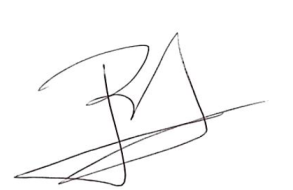 LA FINANCIERAFelipe BedoyaGerente de Desarrollo ComercialFirma del ClienteHuella Digital del Cliente (Índice Derecho)Firma del CónyugeSólo cuando sea necesarioHuella Digital del Cónyuge              (Índice Derecho)EL CLIENTE: Información PersonalEL CLIENTE: Información PersonalEL CLIENTE: Información PersonalEL CLIENTE: Información PersonalEL CLIENTE: Información PersonalEL CLIENTE: Información PersonalEL CLIENTE: Información PersonalEL CLIENTE: Información PersonalEL CLIENTE: Información PersonalEL CLIENTE: Información PersonalEL CLIENTE: Información PersonalEL CLIENTE: Información PersonalEL CLIENTE: Información PersonalEL CLIENTE: Información PersonalEL CLIENTE: Información PersonalEL CLIENTE: Información PersonalEL CLIENTE: Información PersonalEL CLIENTE: Información PersonalEL CLIENTE: Información PersonalEL CLIENTE: Información PersonalApellido Paterno:Apellido Materno:Apellido Materno:Apellido Materno:Nombres:Nombres:Documento de IdentidadDNI      CE N°______________N°______________N°______________País de documentoPaís de documentoPaís de documentoPaís de documentoFecha NacimientoFecha NacimientoFecha Nacimiento______/______/____________/______/____________/______/____________/______/______Sexo:Masculino      Femenino    Femenino    Nacionalidad:Nacionalidad:Nacionalidad:Nacionalidad:Lugar de nacimientoLugar de nacimientoLugar de nacimientoLugar de nacimientoLugar de nacimientoN° dependientes:N° dependientes:Estado Civil:Soltero                    Soltero                    Casado        Casado        Casado        Casado        Viudo             Viudo             Viudo             Viudo             Divorciado      Divorciado      Divorciado      Conviviente      Conviviente      Conviviente      Conviviente      Separado      Separado      Nivel de Estudio:Sin instrucción        Sin instrucción        Primaria       Primaria       Primaria       Primaria       Secundaria    Secundaria    Secundaria    Secundaria    Técnico           Técnico           Técnico           Universitario     Universitario     Universitario     Universitario     Postgrado     Postgrado     Dirección Particular / DomicilioDirección Particular / DomicilioDirección Particular / DomicilioDirección Particular / DomicilioDirección Particular / DomicilioDirección Particular / DomicilioDirección Particular / DomicilioDirección Particular / DomicilioDirección Particular / DomicilioDirección Particular / DomicilioDirección Particular / DomicilioDirección Particular / DomicilioDirección Particular / DomicilioDirección Particular / DomicilioDirección Particular / DomicilioDirección Particular / DomicilioDirección Particular / DomicilioDirección Particular / DomicilioDirección Particular / DomicilioDirección Particular / DomicilioDirección Particular / DomicilioDirección Particular / DomicilioTipo de Vía:Nombre de la Vía:Nombre de la Vía:Nombre de la Vía:Número:Sector/Etapa/Zona/Grupo:Sector/Etapa/Zona/Grupo:Sector/Etapa/Zona/Grupo:Sector/Etapa/Zona/Grupo:Dpto / Int.:Dpto / Int.:Dpto / Int.:Mz. / Lote:Mz. / Lote:Mz. / Lote:Urbanización:Distrito:Distrito:Distrito:Provincia:Provincia:Provincia:Departamento:País:Teléfono Fijo:Teléfono Fijo:Teléfono Celular:Teléfono Celular:Teléfono Celular:Referencias (Dirección):Referencias (Dirección):Referencias (Dirección):Correo Electrónico Personal:Correo Electrónico Personal:Correo Electrónico Personal:Correo Electrónico Personal:Tipo de residencia:Tipo de residencia:Dirección en el exterior:Dirección en el exterior:Dirección en el exterior:Dirección en el exterior:País en el exterior:País en el exterior:País en el exterior:País en el exterior:Situación de la ViviendaPropia       Alquilada       Familiares     Tiempo de ResidenciaInformación Laboral Información Laboral Información Laboral Información Laboral Información Laboral Información Laboral Información Laboral Información Laboral Información Laboral Información Laboral Información Laboral Información Laboral Información Laboral Información Laboral Información Laboral Información Laboral Información Laboral Información Laboral Información Laboral Información Laboral Información Laboral Información Laboral Información Laboral Información Laboral Información Laboral Información Laboral Información Laboral Información Laboral Información Laboral Información Laboral Situación Laboral:Situación Laboral:Dependiente Dependiente Dependiente Dependiente Dependiente Dependiente Independiente  Independiente  Independiente  Independiente  Negocio propio     Negocio propio     Negocio propio     Negocio propio     Negocio propio     Negocio propio     Profesión / Oficio:Profesión / Oficio:Profesión / Oficio:Profesión / Oficio:Datos de la EmpresaDatos de la EmpresaDatos de la EmpresaDatos de la EmpresaDatos de la EmpresaDatos de la EmpresaDatos de la EmpresaDatos de la EmpresaDatos de la EmpresaDatos de la EmpresaDatos de la EmpresaDatos de la EmpresaDatos de la EmpresaDatos de la EmpresaDatos de la EmpresaDatos de la EmpresaDatos de la EmpresaDatos de la EmpresaDatos de la EmpresaDatos de la EmpresaDatos de la EmpresaDatos de la EmpresaDatos de la EmpresaDatos de la EmpresaDatos de la EmpresaDatos de la EmpresaDatos de la EmpresaDatos de la EmpresaDatos de la EmpresaDatos de la EmpresaR.U.C. de la Empresa o Negocio: R.U.C. de la Empresa o Negocio: R.U.C. de la Empresa o Negocio: Cargo Actual:Cargo Actual:Cargo Actual:Cargo Actual:Cargo Actual:Cargo Actual:Cargo Actual:Cargo Actual:Antigüedad (Años/Meses):Antigüedad (Años/Meses):Antigüedad (Años/Meses):Antigüedad (Años/Meses):Antigüedad (Años/Meses):Antigüedad (Años/Meses):Antigüedad (Años/Meses):Nombre de la Empresa o Negocio:Nombre de la Empresa o Negocio:Nombre de la Empresa o Negocio:Nombre de la Empresa o Negocio:Nombre de la Empresa o Negocio:Nombre de la Empresa o Negocio:Giro o Actividad de la Empresa o Negocio:Giro o Actividad de la Empresa o Negocio:Giro o Actividad de la Empresa o Negocio:Giro o Actividad de la Empresa o Negocio:Giro o Actividad de la Empresa o Negocio:Giro o Actividad de la Empresa o Negocio:Giro o Actividad de la Empresa o Negocio:Giro o Actividad de la Empresa o Negocio:Giro o Actividad de la Empresa o Negocio:Ingreso Neto Mensual:Ingreso Neto Mensual:Ingreso Neto Mensual:Teléfono de Oficina:Teléfono de Oficina:Teléfono de Oficina:Teléfono de Oficina:Teléfono de Oficina:Teléfono de Oficina:Anexo:Anexo:Anexo:Anexo:Anexo:Anexo:Anexo:Anexo:Dirección LaboralDirección LaboralDirección LaboralDirección LaboralDirección LaboralDirección LaboralDirección LaboralDirección LaboralDirección LaboralDirección LaboralDirección LaboralDirección LaboralDirección LaboralDirección LaboralDirección LaboralDirección LaboralDirección LaboralDirección LaboralDirección LaboralDirección LaboralDirección LaboralDirección LaboralDirección LaboralDirección LaboralDirección LaboralDirección LaboralDirección LaboralDirección LaboralDirección LaboralDirección LaboralTipo de Vía:Nombre de la Vía:Nombre de la Vía:Nombre de la Vía:Nombre de la Vía:Número:Sector/Etapa/Zona/Grupo:Sector/Etapa/Zona/Grupo:Sector/Etapa/Zona/Grupo:Sector/Etapa/Zona/Grupo:Sector/Etapa/Zona/Grupo:Sector/Etapa/Zona/Grupo:Dpto / Int.:Dpto / Int.:Dpto / Int.:Dpto / Int.:Dpto / Int.:Mz. / Lote:Mz. / Lote:Urbanización:Distrito:Distrito:Provincia:Provincia:Provincia:Departamento:Teléfono Fijo:Teléfono Fijo:Teléfono Fijo:Teléfono Fijo:Teléfono Celular:Teléfono Celular:Teléfono Celular:Teléfono Celular:Teléfono Celular:Teléfono Celular:Teléfono Celular:Referencias (Dirección):Referencias (Dirección):Referencias (Dirección):Referencias (Dirección):Correo Electrónico Personal:Correo Electrónico Personal:Correo Electrónico Personal:Correo Electrónico Personal:Correo Electrónico Personal:Negocio PropioNegocio PropioNegocio PropioNegocio PropioNegocio PropioNegocio PropioNegocio PropioNegocio PropioNegocio PropioNegocio PropioNegocio PropioNegocio PropioNegocio PropioNegocio PropioRUCCIIU Actividad económicaCIIU Actividad económicaCIIU Actividad económicaNombre del negocioNombre del negocioNombre del negocioDirección:Dirección:Dirección:¿Su negocio opera, vende o recibe mercancías, insumos o servicios de otro país diferente a Perú?    ¿Su negocio opera, vende o recibe mercancías, insumos o servicios de otro país diferente a Perú?    ¿Su negocio opera, vende o recibe mercancías, insumos o servicios de otro país diferente a Perú?    ¿Su negocio opera, vende o recibe mercancías, insumos o servicios de otro país diferente a Perú?    ¿Su negocio opera, vende o recibe mercancías, insumos o servicios de otro país diferente a Perú?    ¿Su negocio opera, vende o recibe mercancías, insumos o servicios de otro país diferente a Perú?    ¿En qué países están asociados?     ¿En qué países están asociados?     ¿En qué países están asociados?     País 1:                        País 2:                      País 3:             País 1:                        País 2:                      País 3:             Utilidad MensualUtilidad Mensual¿Tiene oficial de cumplimiento?¿Tiene oficial de cumplimiento?¿Tiene oficial de cumplimiento?¿Tiene oficial de cumplimiento?Conoce a tu clienteConoce a tu clienteConoce a tu clienteConoce a tu clienteConoce a tu clienteConoce a tu cliente¿Declara impuestos en un país/jurisdicción diferente a Perú?¿Declara impuestos en un país/jurisdicción diferente a Perú?¿Declara impuestos en un país/jurisdicción diferente a Perú?¿Es usted o un Familiar*una Persona Políticamente Expuesta (PEP)?   País:TIN/NIIT:No suministra TIN/NIT por:No suministra TIN/NIT por:¿Autoriza tratamiento de datos personales para finalidades adicionales? (1)                                                                                           Sí    No ¿Autoriza tratamiento de datos personales para finalidades adicionales? (1)                                                                                           Sí    No ¿Autoriza tratamiento de datos personales para finalidades adicionales? (1)                                                                                           Sí    No ¿Autoriza tratamiento de datos personales para finalidades adicionales? (1)                                                                                           Sí    No ¿Autoriza tratamiento de datos personales para finalidades adicionales? (1)                                                                                           Sí    No ¿Autoriza tratamiento de datos personales para finalidades adicionales? (1)                                                                                           Sí    No ¿Autoriza tratamiento de datos personales para finalidades adicionales? (1)                                                                                           Sí    No ¿Autoriza tratamiento de datos personales para finalidades adicionales? (1)                                                                                           Sí    No Información Personal del CónyugeInformación Personal del CónyugeInformación Personal del CónyugeInformación Personal del CónyugeInformación Personal del CónyugeInformación Personal del CónyugeInformación Personal del CónyugeInformación Personal del CónyugeInformación Personal del CónyugeInformación Personal del CónyugeApellido Paterno:Apellido Materno:Nombres:Documento de IdentidadDocumento de IdentidadDocumento de IdentidadDNI    CE N°___________________________________N°___________________________________N°___________________________________N°___________________________________Sexo:Masculino    Femenino Nacionalidad:Nacionalidad:Fecha de Nacimiento:______/______/____________/______/____________/______/______Referencias Personales (Pariente o amigo que no viva con usted)Referencias Personales (Pariente o amigo que no viva con usted)Referencias Personales (Pariente o amigo que no viva con usted)Apellidos y Nombres:Teléfono:Vínculo:Datos de la Tarjeta de CréditoDatos de la Tarjeta de CréditoDatos de la Tarjeta de CréditoDatos de la Tarjeta de CréditoDatos de la Tarjeta de CréditoDatos de la Tarjeta de CréditoDatos de la Tarjeta de CréditoDatos de la Tarjeta de CréditoDatos de la Tarjeta de CréditoDatos de la Tarjeta de CréditoDatos de la Tarjeta de CréditoCiclo de facturación:Ciclo 06    Ciclo 10    Ciclo 22 Ciclo 06    Ciclo 10    Ciclo 22 Ciclo 06    Ciclo 10    Ciclo 22 Forma de pago:Forma de pago:Pago libre    Cargo en cuenta Pago libre    Cargo en cuenta Pago libre    Cargo en cuenta Disposición en Efectivo:Si          No    Disposición en Efectivo:Si          No    Nombre de la Tarjeta:Nombre de la Tarjeta:__________________________________________________________________________________________________________________________________________________________________________________________________________________________________________________________Cuenta número:________________________________________________________________________________________________________________________Propósito de la cuenta:Propósito de la cuenta:Propósito de la cuenta:¿Los fondos con los que pagará esta tarjeta son propiedad de un tercero?¿Los fondos con los que pagará esta tarjeta son propiedad de un tercero?¿Los fondos con los que pagará esta tarjeta son propiedad de un tercero?¿Los fondos con los que pagará esta tarjeta son propiedad de un tercero?¿Los fondos con los que pagará esta tarjeta son propiedad de un tercero?Envío de Tarjeta y CorrespondenciaEnvío de Tarjeta y CorrespondenciaEnvío de Tarjeta y CorrespondenciaEnvío de Tarjeta y CorrespondenciaEnvío de Tarjeta y CorrespondenciaEnvío de Tarjeta y CorrespondenciaEnvío de Tarjeta y CorrespondenciaEnvío de Tarjeta y CorrespondenciaEnvío de Tarjeta y CorrespondenciaEnvío de Tarjeta y CorrespondenciaEnvío de Tarjeta y CorrespondenciaEnvío de Tarjeta y CorrespondenciaEnvío de Tarjeta y CorrespondenciaEnvío de Tarjeta y CorrespondenciaEnvío de Tarjeta y CorrespondenciaEnvío de Tarjeta y CorrespondenciaEnvío de Tarjeta y CorrespondenciaEnvío de Tarjeta y CorrespondenciaEnvío de Tarjeta y CorrespondenciaEnvío de Tarjeta y CorrespondenciaEnvío de Tarjeta y CorrespondenciaEnvío de Tarjeta y CorrespondenciaEnvío de Estado de Cuenta:Envío de Estado de Cuenta:Envío de Estado de Cuenta:Envío de Estado de Cuenta:Físico        Virtual       Ambos   Físico        Virtual       Ambos   Físico        Virtual       Ambos   Físico        Virtual       Ambos   Físico        Virtual       Ambos   Físico        Virtual       Ambos   Físico        Virtual       Ambos   Físico        Virtual       Ambos   Físico        Virtual       Ambos   Físico        Virtual       Ambos   Físico        Virtual       Ambos   Físico        Virtual       Ambos   Físico        Virtual       Ambos   Físico        Virtual       Ambos   Físico        Virtual       Ambos   Físico        Virtual       Ambos   Físico        Virtual       Ambos   Físico        Virtual       Ambos   Autorizo Transacciones por Internet:Autorizo Transacciones por Internet:Autorizo Transacciones por Internet:Autorizo Transacciones por Internet:Autorizo Transacciones por Internet:Autorizo Transacciones por Internet:Sí      No   Sí      No   Sí      No   Sí      No   Sí      No   Autorizo Transacciones InternacionalesAutorizo Transacciones InternacionalesAutorizo Transacciones InternacionalesAutorizo Transacciones InternacionalesAutorizo Transacciones InternacionalesAutorizo Transacciones InternacionalesSí      No   Sí      No   Sí      No   Sí      No   Sí      No   Enviar mi correspondencia a: Enviar mi correspondencia a: Enviar mi correspondencia a: Domicilio    Trabajo Domicilio    Trabajo Domicilio    Trabajo Domicilio    Trabajo Domicilio    Trabajo Domicilio    Trabajo Enviar mi Tarjeta a:Enviar mi Tarjeta a:Enviar mi Tarjeta a:Enviar mi Tarjeta a:Enviar mi Tarjeta a:Domicilio    Trabajo       Otro    ____________________________Domicilio    Trabajo       Otro    ____________________________Domicilio    Trabajo       Otro    ____________________________Domicilio    Trabajo       Otro    ____________________________Domicilio    Trabajo       Otro    ____________________________Domicilio    Trabajo       Otro    ____________________________Domicilio    Trabajo       Otro    ____________________________Domicilio    Trabajo       Otro    ____________________________Dirección para entrega de Tarjeta (Sólo en caso de elegir OTRO como Envío de Tarjeta)Dirección para entrega de Tarjeta (Sólo en caso de elegir OTRO como Envío de Tarjeta)Dirección para entrega de Tarjeta (Sólo en caso de elegir OTRO como Envío de Tarjeta)Dirección para entrega de Tarjeta (Sólo en caso de elegir OTRO como Envío de Tarjeta)Dirección para entrega de Tarjeta (Sólo en caso de elegir OTRO como Envío de Tarjeta)Dirección para entrega de Tarjeta (Sólo en caso de elegir OTRO como Envío de Tarjeta)Dirección para entrega de Tarjeta (Sólo en caso de elegir OTRO como Envío de Tarjeta)Dirección para entrega de Tarjeta (Sólo en caso de elegir OTRO como Envío de Tarjeta)Dirección para entrega de Tarjeta (Sólo en caso de elegir OTRO como Envío de Tarjeta)Dirección para entrega de Tarjeta (Sólo en caso de elegir OTRO como Envío de Tarjeta)Dirección para entrega de Tarjeta (Sólo en caso de elegir OTRO como Envío de Tarjeta)Dirección para entrega de Tarjeta (Sólo en caso de elegir OTRO como Envío de Tarjeta)Dirección para entrega de Tarjeta (Sólo en caso de elegir OTRO como Envío de Tarjeta)Dirección para entrega de Tarjeta (Sólo en caso de elegir OTRO como Envío de Tarjeta)Dirección para entrega de Tarjeta (Sólo en caso de elegir OTRO como Envío de Tarjeta)Dirección para entrega de Tarjeta (Sólo en caso de elegir OTRO como Envío de Tarjeta)Dirección para entrega de Tarjeta (Sólo en caso de elegir OTRO como Envío de Tarjeta)Dirección para entrega de Tarjeta (Sólo en caso de elegir OTRO como Envío de Tarjeta)Dirección para entrega de Tarjeta (Sólo en caso de elegir OTRO como Envío de Tarjeta)Dirección para entrega de Tarjeta (Sólo en caso de elegir OTRO como Envío de Tarjeta)Dirección para entrega de Tarjeta (Sólo en caso de elegir OTRO como Envío de Tarjeta)Dirección para entrega de Tarjeta (Sólo en caso de elegir OTRO como Envío de Tarjeta)Tipo de Vía:Nombre de la Vía:Nombre de la Vía:Nombre de la Vía:Número:Sector/Etapa/Zona/Grupo:Sector/Etapa/Zona/Grupo:Sector/Etapa/Zona/Grupo:Sector/Etapa/Zona/Grupo:Sector/Etapa/Zona/Grupo:Dpto / Int.:Dpto / Int.:Dpto / Int.:Mz. / Lote:Urbanización:Distrito:Distrito:Distrito:Provincia:Provincia:Provincia:Departamento:Teléfono Fijo:Teléfono Fijo:Teléfono Fijo:Teléfono Fijo:Teléfono Fijo:Teléfono Celular:Teléfono Celular:Teléfono Celular:Teléfono Celular:Referencias (Dirección):Referencias (Dirección):Tarjeta de Crédito AdicionalTarjeta de Crédito AdicionalTarjeta de Crédito AdicionalTarjeta de Crédito AdicionalTarjeta de Crédito AdicionalTarjeta de Crédito AdicionalTarjeta de Crédito AdicionalTarjeta de Crédito AdicionalTarjeta de Crédito AdicionalTarjeta de Crédito AdicionalTarjeta de Crédito AdicionalTarjeta de Crédito AdicionalTarjeta de Crédito AdicionalApellido Paterno:Apellido Materno:Nombres:Documento de identidad:Documento de identidad: DNI      CE   N°_________________________________N°_________________________________N°_________________________________N°_________________________________Fecha de Nacimiento:Fecha de Nacimiento:Fecha de Nacimiento:______/______/____________/______/____________/______/______Nombre en Tarjeta:Nombre en Tarjeta:_____________________________________________________________________________________________________________________Teléfono:________________________________________________________________________________________Sexo:M   F   Parentesco:Parentesco:_____________________________________________________________________________________________________________________Autorización de Entrega de Tarjeta a una Tercera Persona (MANDATARIO)Autorización de Entrega de Tarjeta a una Tercera Persona (MANDATARIO)Autorización de Entrega de Tarjeta a una Tercera Persona (MANDATARIO)Autorización de Entrega de Tarjeta a una Tercera Persona (MANDATARIO)Autorización de Entrega de Tarjeta a una Tercera Persona (MANDATARIO)Por medio de la presente, autorizo, en caso de no encontrarme en la dirección señalada para la entrega de mi tarjeta de crédito, que entreguen la misma a alguna de las siguientes personas, quienes actúan para este fin en mi nombre y representación: Por medio de la presente, autorizo, en caso de no encontrarme en la dirección señalada para la entrega de mi tarjeta de crédito, que entreguen la misma a alguna de las siguientes personas, quienes actúan para este fin en mi nombre y representación: Por medio de la presente, autorizo, en caso de no encontrarme en la dirección señalada para la entrega de mi tarjeta de crédito, que entreguen la misma a alguna de las siguientes personas, quienes actúan para este fin en mi nombre y representación: Por medio de la presente, autorizo, en caso de no encontrarme en la dirección señalada para la entrega de mi tarjeta de crédito, que entreguen la misma a alguna de las siguientes personas, quienes actúan para este fin en mi nombre y representación: Por medio de la presente, autorizo, en caso de no encontrarme en la dirección señalada para la entrega de mi tarjeta de crédito, que entreguen la misma a alguna de las siguientes personas, quienes actúan para este fin en mi nombre y representación: Apellidos PaternoApellido MaternoNombresDocumento de IdentidadVínculoDeclaración de la Veracidad de los Datos ConsignadosDeclaro(amos) que los datos suministrados en esta solicitud son verídicos, tienen el carácter de Declaración Jurada y se efectúan con arreglo del Artículo 179 D.L. 26702, asumiendo las responsabilidades previstas en el artículo 247 y siguientes del Código Penal vigente. Asimismo, autorizo(amos) a LA FINANCIERA verificar los datos de considerarlo conveniente. En caso sea denegada la presente solicitud, los documentos sustentatorios adjuntos a ésta podrán ser retirados de las oficinas donde la solicitud fue presentada, en un plazo que no podrá exceder de 30 días de dicha presentación. Una vez transcurrido este plazo, EL CLIENTE faculta a LA FINANCIERA para que proceda a destruir los documentos en fotocopia simple que hubiera adjuntado a su solicitud, incluyendo el formato de solicitud presentado y demás formatos que pone a disposición LA FINANCIERA.CONDICIONES PARA EL TRATAMIENTO DE DATOS PERSONALESEn cumplimiento de lo dispuesto por la Ley N° 29773, Ley de Protección de Datos Personales y su Reglamento aprobado por Decreto Supremo N° 003-2013-JUS, CrediScotia Financiera S.A., en adelante LA FINANCIERA, desea poner de conocimiento de sus usuarios o clientes, los siguientes aspectos relacionados con sus datos personales:LA FINANCIERA es el titular del banco de datos personales en el que se almacenan los datos personales facilitados para tramitar la presente solicitud o contrato. LA FINANCIERA es una institución financiera que forma parte del grupo económico internacional de The Bank of Nova Scotia (en adelante “BNS”), con domicilio en Av. Paseo de la República 3587 – San Isidro. La existencia de este banco de datos personales ha sido declarada a la Autoridad Nacional de Protección de Datos Personales, mediante su inscripción en el Registro de Protección de Datos Personales con la denominación “Personas Naturales” y el código: RNPDP N°1047.Finalidades necesarias para la relación contractual o pre contractual: El tratamiento de los datos personales es condición necesaria para los fines propios de la preparación, celebración y ejecución de la relación contractual de los productos y/o servicios que usted contrate. Éstos serán usados para i) la evaluación y ejecución de las solicitudes y/o contratos de productos o servicios ofrecidos por LA FINANCIERA de acuerdo a la legislación vigente, incluyendo la evaluación de la capacidad de pago y comportamiento crediticio en el sistema financiero; ii) entender sus necesidades y mejorar su experiencia respecto de  los productos y/o servicios contratados; iii) el cumplimiento de los requerimientos legales y normativos de cualquier regulador nacional o extranjero, iv) el cobro de obligaciones; iv) proteger la seguridad de sus transacciones en cualquier canal y su integridad en nuestras agencias y otras instalaciones; y/o, v) otras finalidades que no requieran consentimiento expreso de acuerdo a la legislación.Finalidades adicionales: Usted autoriza a LA FINANCIERA a analizar sus datos y poder crear, administrar, ofrecer y enviarle -a través de sus diferentes canales físicos o digitales (por ejemplo: envío por courier al domicilio, llamadas telefónicas, mensajes SMS, correos electrónicos, redes sociales, entre otros) ofertas comerciales, publicidad, encuestas, invitaciones, funcionalidades e información en general sobre otros productos o servicios que brinde LA FINANCIERA, el Grupo Scotiabank Perú(*) y/o sus aliados comerciales. En caso no autorice las finalidades adicionales, sus datos personales sólo se usarán para las finalidades necesarias para la relación contractual o pre contractual señaladas en el punto 2.(*) El Grupo Scotiabank Perú (en adelante “Grupo SBP”) son: Scotiabank, Scotia Bolsa, Scotia Fondos, Profuturo AFP, Servicio Cobranza e Inversiones y otras que se aprecian en la página web www.crediscotia.com.pe o aquellas que pudieran crearse en el futuro y que se incluirán en dicha lista.Trasferencia y destinatarios: LA FINANCIERA podrá trasferir y dar tratamiento a sus datos personales, de manera directa o por intermedio de terceros (Grupo SBP, BNS, aliados comerciales y/o proveedores, nacionales o internacionales, que podrá consultar en la página web www.crediscotia.com.pe) para los fines propios de la relación contractual y para las finalidades adicionales, en caso usted las autorice.Plazo de conservación: Los datos personales se conservarán durante la evaluación de las solicitudes y/o vigencia de contratos y hasta por el plazo legal aplicable a las empresas del sistema financiero. En caso usted autorice su uso para finalidades adicionales, los datos personales se conservarán mientras usted no solicite su cancelación.Derechos del titular de los datos: Como titular de sus datos personales, usted tiene los derechos de acceder a sus datos en posesión de LA FINANCIERA, conocer las características de su tratamiento; rectificarlos en caso de ser inexactos o incompletos; solicitar sean suprimidos o cancelados al considerarlos innecesarios para las finalidades previamente expuestas o bien oponerse a su tratamiento para fines específicos. Usted puede, en cualquier momento, revocar el consentimiento brindado para las finalidades adicionales o ejercer los otros derechos que la ley otorga, para lo cual deberá presentar una solicitud escrita en cualquiera de nuestras agencias o mediante el correo electrónico derechos_arco@crediscotia.com.pe, incluyendo su nombre completo y domicilio u otro medio para recibir respuesta, documentos que acrediten su identidad o representación legal, descripción clara y precisa de los datos respecto de los que busca ejercer sus derechos y otros elementos o documentos que faciliten la localización de los datos. LA FINANCIERA declara que ha adoptado las medidas necesarias para mantener seguros sus datos personales. Puede consultar más detalle sobre nuestras políticas de privacidad en www.crediscotia.com.pe.Uso Interno de la FinancieraUso Interno de la FinancieraUso Interno de la FinancieraUso Interno de la FinancieraAgenciaFuncionarioAsistente de NegociosPromotoraObservacionesObservacionesCódigo del VendedorLínea de Crédito AprobadaFirma EvaluadorFirma Excepción 1Firma Excepción 2Fecha de CalificaciónPLAN TARIFARIOúnica VISA    Tommy Hilfiger   TASASTASASTASASTEA Fija - Compras en Cuotas 1 (2 hasta 36 cuotas)30.00% - 88.50%25.05%TEA Fija - Compras en Rotativo 179.00% - 88.50%87.24%TEA Fija - Disposición de Efectivo o consumos en Casinos y Casas de Juegos (Cuotas y Rotativo) 289.99% - 99.00%99.00%TEA Fija - Reprogramación de consumo o deuda (2 hasta 36 cuotas) 179.00% - 99.00%87.24% - 99.00%TEA Fija - Línea de Efectivo al instante (2 hasta 36 cuotas) 319.00% - 63.00%19.00% - 63.00%TEA Fija - Compra de Deuda (2 hasta 36 cuotas) 412.55% - 26.74%12.55% - 26.74%TASA DE COSTO EFECTIVO ANUALTASA DE COSTO EFECTIVO ANUALTASA DE COSTO EFECTIVO ANUALEjemplo Explicativo de Tasa de Costo Efectivo Anual (TCEA) sólo para el sistema rotativo sin deuda anterior, incluye intereses, gasto de seguro de desgravamen y membresía anual (al mes 12). Se considera para el ejemplo el envío de estado de cuenta virtual, el cual no tiene costo. Consumo S/ 1,000 TEA 88.50%, pago 12 meses y factor revolvente 24:              TCEA= 113.77%Consumo S/ 1,000 TEA 87.24%, pago 12 meses y factor revolvente 24:                  TCEA= 107.60%PENALIDAD EN CASO DE INCUMPLIMIENTOPENALIDAD EN CASO DE INCUMPLIMIENTOPENALIDAD EN CASO DE INCUMPLIMIENTOAnte el incumplimiento del pago según las condiciones pactadas, se procederá a realizar el reporte correspondiente a las Centrales de Riesgo con la calificación que corresponda de conformidad con el Reglamento para la Evaluación y Clasificación del Deudor y la Exigencia de Provisiones Vigente.Ante el incumplimiento del pago según las condiciones pactadas, se procederá a realizar el reporte correspondiente a las Centrales de Riesgo con la calificación que corresponda de conformidad con el Reglamento para la Evaluación y Clasificación del Deudor y la Exigencia de Provisiones Vigente.Ante el incumplimiento del pago según las condiciones pactadas, se procederá a realizar el reporte correspondiente a las Centrales de Riesgo con la calificación que corresponda de conformidad con el Reglamento para la Evaluación y Clasificación del Deudor y la Exigencia de Provisiones Vigente.Penalidad por pago tardío para Línea de Tarjeta de CréditoLa Penalidad por pago tardío aplica en soles y según nivel de atraso. 3.5% sobre el monto impago del Pago Mínimo. Montomáximo en cada tramo de mora S/ 99Monto mínimo al día 1 de atraso: S/ 45.00; al día 30 de atraso: S/ 50.00; al día 60 de atraso: S/ 55.00; al día 90 de atraso: S/ 55.00; al día 120 de atraso: S/ 55.00 La Penalidad por pago tardío aplica en soles y según nivel de atraso. 3.5% sobre el monto impago del Pago Mínimo. Montomáximo en cada tramo de mora S/ 99Monto mínimo al día 1 de atraso: S/ 45.00; al día 30 de atraso: S/ 50.00; al día 60 de atraso: S/ 55.00; al día 90 de atraso: S/ 55.00; al día 120 de atraso: S/ 55.00 Penalidad por pago tardío para Línea de Efectivo al InstanteLa Penalidad por pago tardío aplica en soles y según nivel de atraso. 3.5% sobre el monto impago del Pago Mínimo. Montomáximo en cada tramo de mora S/ 99Monto mínimo al día 1 de atraso: S/ 45.00; al día 30 de atraso: S/ 50.00; al día 60 de atraso: S/ 55.00; al día 90 de atraso: S/ 55.00; al día 120 de atraso: S/ 55.00La Penalidad por pago tardío aplica en soles y según nivel de atraso. 3.5% sobre el monto impago del Pago Mínimo. Montomáximo en cada tramo de mora S/ 99Monto mínimo al día 1 de atraso: S/ 45.00; al día 30 de atraso: S/ 50.00; al día 60 de atraso: S/ 55.00; al día 90 de atraso: S/ 55.00; al día 120 de atraso: S/ 55.00COMISIONES DEL PRODUCTOCOMISIONES DEL PRODUCTOCOMISIONES DEL PRODUCTOCategoría: Membresía     Denominación: Membresía Anual:             Membresía AnualS/ 29.00N/ACategoría: Servicios asociados a la Tarjeta de Crédito     Denominación: Evaluación de póliza de seguro endosada             Evaluación de póliza de seguro endosadaUS$ 50.00 (S/165.00)US$ 50.00 (S/165.00)     Denominación: Envío físico de Estado de Cuenta              Envío físico de Estado de Cuenta 5S/ 5.00S/ 5.00Categoría: Uso de Canales     Denominación: Operación en ventanilla             Por Operación en Ventanilla 63.5% (min. S/ 7.50 - máx. S/ 35.00)3.5% (min. S/ 7.50 - máx. S/ 35.00)     Denominación: Uso de Cajero / Agente Corresponsal             Por Uso de Cajero / Agente Corresponsal 63.5% (min. S/ 7.50 - máx. S/ 35.00)3.5% (min. S/ 7.50 - máx. S/ 35.00)     Denominación: Uso de Cajero Automático             Por Uso de Cajero Automático de terceros 63.5% (min. S/ 7.50 - máx. S/ 35.00)3.5% (min. S/ 7.50 - máx. S/ 35.00)             Por Uso de Cajero Automático Scotiabank 63.5% (min. S/ 7.50 - máx. S/ 35.00)3.5% (min. S/ 7.50 - máx. S/ 35.00)Categoría: Entrega de tarjeta o dispositivo a solicitud     Denominación: Reposición de Tarjeta de Crédito o dispositivo             Reposición de Tarjeta de Crédito 7 S/ 10.00  S/ 10.00 Categoría: Servicios brindados a solicitud del cliente     Denominación: Duplicado de contrato u otro documento             Duplicado de contrato u otro documento S/ 5.00  S/ 5.00 GASTOSGASTOSGASTOSSeguro de Desgravamen Tarjeta de Crédito 5 - 8S/ 7.50S/ 7.50Conversión de Moneda 91%N/ACARACTERÍSTICAS Y BENEFICIOSCARACTERÍSTICAS Y BENEFICIOSCARACTERÍSTICAS Y BENEFICIOSMoneda de financiamientoSolesSolesPago en cuotasDe 2 a 36 cuotas mensualesDe 2 a 36 cuotas mensualesPago mínimo1/36 saldo capital sistema rotativo + capital de las cuotas del mes + intereses del mes (cuotas y rotativo) + comisiones + gastos + penalidades + sobregiro + deuda en mora.1/36 saldo capital sistema rotativo + capital de las cuotas del mes + intereses del mes (cuotas y rotativo) + comisiones + gastos + penalidades + sobregiro + deuda en mora.Pago totalSaldo total rotativo + capital de las cuotas del mes + intereses del mes (cuotas y rotativo) + comisiones + gastos + penalidades + sobregiro + deuda en mora.Saldo total rotativo + capital de las cuotas del mes + intereses del mes (cuotas y rotativo) + comisiones + gastos + penalidades + sobregiro + deuda en mora.Deuda totalTotal de deuda rotativo + total de deuda en cuotas + intereses generados a la fecha de cancelación (cuota y rotativo) + comisiones + gastos + penalidades + sobregiro + deuda en mora.Total de deuda rotativo + total de deuda en cuotas + intereses generados a la fecha de cancelación (cuota y rotativo) + comisiones + gastos + penalidades + sobregiro + deuda en mora.Ciclos de Facturación06 (vencimiento 01) - 10 (vencimiento 05) - 22 (vencimiento 17)06 (vencimiento 01) - 10 (vencimiento 05) - 22 (vencimiento 17)Pago de Estado de Cuenta: Podrán efectuarse en la red de Agencias CrediScotia y/o en los Cajeros Express ubicados en las principales cadenas de tiendas:La Curacao, Casinelli, Topitop, Hiraoka y otros 10 La Curacao, Casinelli, Topitop, Hiraoka y otros 10 Límite por disposición en efectivoHasta el 100 % de la línea 2Hasta el 100 % de la línea 2Límite permitido para sobregiro 11SíSíCargo automático en cuenta corriente o ahorros (opcional)SíSíMicropagos 12SíNoOperaciones en el ExtranjeroSíNoAcceso a medios virtuales (cajeros, pagos y consultas, Banca Telefónica y página web: www.crediscotia.com.pe)SíSíLA FINANCIERAFelipe BedoyaGerente de Desarrollo ComercialFirma del ClienteHuella Digital del Cliente (Índice Derecho)Firma del CónyugeSólo cuando sea necesarioHuella Digital del Cónyuge              (Índice Derecho)